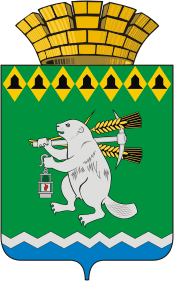 Дума Артемовского городского округаVI созыв70 заседание         РЕШЕНИЕот 24 сентября 2020 года                                                                           № 716О   назначении Клементьева В.В.помощником  депутата Думы Артемовского городского округа Котловой Е.И.В соответствии со статьей 25 Устава Артемовского городского округа, решением Думы Артемовского городского округа от 27 октября 2016 года № 34 «О помощнике депутата Думы Артемовского городского округа», на основании личного заявления Котловой Е.И., депутата Думы Артемовского городского округа по  избирательному  округу   № 1,Дума Артемовского городского округаРЕШИЛА:1. Назначить Клементьева Владислава Викторовича помощником  депутата Думы Артемовского городского   округа   по  одномандатному избирательному  округу   № 1  Котловой Екатерины Ивановны. 2. Настоящее решение опубликовать в газете «Артемовский рабочий» и разместить на официальном сайте Думы Артемовского городского округа информационно-телекоммуникационной сети «Интернет».3. Контроль исполнения настоящего решения возложить на постоянную комиссию по вопросам местного самоуправления, нормотворчеству и регламенту (Угланов М.А.).Председатель Думы Артемовского городского округа					      К.М.Трофимов